                                                                                                Obec Trnovec nad Váhom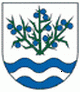 Materiál č. 7 na 15. zasadnutie Obecného zastupiteľstva v Trnovci nad Váhom dňa 06.06.2016K bodu programu 8:„ Žiadosť o finančný príspevok na opravu kostola v Trnovci nad Váhom“1. Dôvodová správaDôvodová správa k materiálu č. 7 na 15. zasadnutie OZ v Trnovci nad Váhom Na Obecný úrad v Trnovci nad Váhom bola prijatá žiadosť od Rímskokatolíckej farnosti Trnovec nad Váhom o finančný príspevok na opravu kostola v Trnovci nad Váhom. Presnejšie sa jednalo o žiadosť na rekonštrukciu miestneho kostola, nakoľko podľa uvedených informácií ešte počas vdp. Mihaloviča bola obitá spodná časť kvôli vlhkosti a po 20 rokoch by bolo vhodné sanačnou metódou uviesť všetko do pôvodného stavu. Žiadosť bola odoslaná správcom farnosti, p. Mgr. Medem a podpísaná všetkými členmi farskej rady. Obec Trnovec nad Váhom v uvedenej veci podnikla niekoľko krokov a dospela k zisteniu, že obec môže poskytnúť finančnú dotáciu na rekonštrukciu kostola len v tom prípade, ak je miestny kostol definovaný ako kultúrna pamiatka. Miestny kostol však nie je evidovaný za kultúrnu pamiatku a vzhľadom k tomu, aby obec mohla poskytnúť finančnú dotáciu, existujú dve možnosti, resp. odporúčania, akou formou by sa malo postupovať v uvedenej žiadosti a to:  -zapísať kostol ako kultúrnu pamiatku - zorganizovať verejnú zbierku, ktorú však nemôže vyhlásiť obecObec môže usporadúvať zbierky medzi občanmi a organizáciami vo svojich územných obvodoch na verejnoprospešné  účely, ktorých splnenie patrí do ich pôsobnosti, najmä ak ide o naliehavú pomoc osobám postihnutým živelnou pohromou.Žiadosť rímskokatolíckej farnosti v Trnovci nad Váhom bola prerokovaná na príslušných komisiách OZ, ktoré vyjadrili svoje stanoviská nasledovne. Členovia komisie Finančnej a podnikateľskej sú názoru, že by bolo vhodné o riešeniach informovať správcu farnosti a členov farskej rady, zhrnúť im, čo bolo zistené a aké sú možnosti. Žiadosť bola Komisiou finančnou a podnikateľskou pri OZ vzatá na vedomie a posunutá na riešenie obecnému zastupiteľstvu. Komisia životného prostredia, dopravy, výstavby a poľnohospodárstva vyjadrila rovnaký názor a skonštatovala, že je nutné osloviť správcu farnosti s informáciami o ďalších možných postupoch a následne ísť formou verejnej zbierky. Žiadosť bola Komisiou životného prostredia, dopravy, výstavby a poľnohospodárstva  pri OZ vzatá na vedomie a posunutá na riešenie obecnému zastupiteľstvu.Kópia žiadosti o finančný príspevok na opravu kostola v Trnovci nad Váhom je prílohou tohto materiálu.